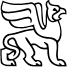 VALSTYBĖS ĮMONĖS TURTO BANKOGENERALINIS DIREKTORIUSĮSAKYMASDĖL VALSTYBĖS NEKILNOJAMOJO TURTO PERDAVIMO PATIKĖJIMO TEISE2022 m. birželio 27 d. Nr. P13-31 VilniusVadovaudamasis Lietuvos Respublikos valstybės ir savivaldybių turto valdymo, naudojimo ir disponavimo juo įstatymo 10 straipsniu ir įgyvendindamas Valstybės turto perdavimo valdyti, naudoti ir disponuoti juo patikėjimo teise tvarkos aprašą, patvirtintą Lietuvos Respublikos Vyriausybės 2001 m. sausio 5 d. nutarimu Nr. 16 „Dėl Valstybės turto perdavimo valdyti, naudoti ir disponuoti juo patikėjimo teise tvarkos aprašo patvirtinimo“,perduodu  Lietuvos kariuomenei valdyti, naudoti ir disponuoti juo patikėjimo teise jos nuostatuose numatytai veiklai vykdyti valstybei nuosavybės teise priklausantį ir šiuo metu Infrastruktūros valdymo agentūros patikėjimo teise valdomą nekilnojamąjį turtą, esantį Mindaugo g. 24, Vilniuje:administracinį pastatą (unikalus Nr. 1096-9009-3015, bendras plotas – 688,90 kv. m, likutinė vertė 2022 m. gegužės 1 d. – 140 007,06 Eur (vienas šimtas keturiasdešimt tūkstančių septyni eurai, šeši centai));inžinerinius tinklus – žemos įtampos (0,4 kV) elektros kabelių liniją – 130 m (unikalus Nr. 1399-9043-5019, likutinė vertė 2022 m. gegužės 1 d. – 497,11 Eur (keturi šimtai devyniasdešimt septyni eurai, vienuolika centų)).Generalinis direktorius 				          Mindaugas SinkevičiusParengėRita Mažeikienė2022-06-22			     